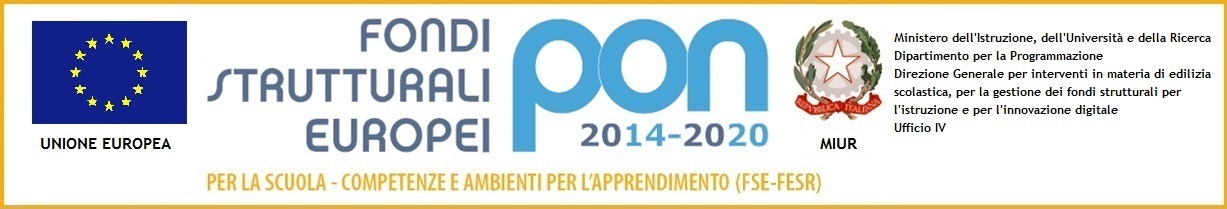 . Report SIUMULAZIONE INVALSI A.S. 2019-2020Plesso: ___________________				Classe____________ sez.______Prova di ITALIANO  - 			Data di somministrazione: ________________Numero di alunni che hanno partecipato alla prova: _____ su ______Prova di MATEMATICA    -		 Data di somministrazione: ________________Numero di alunni che hanno partecipato alla prova: _____ su ______Prova di INGLESE     -		Data di somministrazione: ________________ (solo per classi QUINTE primaria e TERZE della Scuola Secondaria)Numero di alunni che hanno partecipato alla prova: _____ su ______  (Indicare solo la disciplina valutata, eliminando le tabelle non interessate)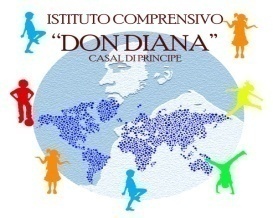 ISTITUTO COMPRENSIVO“Don Diana”Via Cavour,20 – 81033 Casal di Principe (CE)                                                   C.F.90033300618  -Presidenza 081/8162731  tel/fax- 081/8921075ceic872001@istruzione.it. ceic872001@pec.istruzione.itDipartimento per la programmazioneDirezione Generale per gli Affari Internazionali  Ufficio IVLivelli raggiunti dagli allievi in base al numero di risposte corrette(indicare il numero di studenti che hanno raggiunto il livello indicato)Livelli raggiunti dagli allievi in base al numero di risposte corrette(indicare il numero di studenti che hanno raggiunto il livello indicato)Livelli raggiunti dagli allievi in base al numero di risposte corrette(indicare il numero di studenti che hanno raggiunto il livello indicato)Livelli raggiunti dagli allievi in base al numero di risposte corrette(indicare il numero di studenti che hanno raggiunto il livello indicato)Livelli raggiunti dagli allievi in base al numero di risposte corrette(indicare il numero di studenti che hanno raggiunto il livello indicato)Livello 1Livello 2 Livello 3 Livello 4 Livello 5 Basso Sufficiente Base Intermedio Avanzato Livelli raggiunti dagli allievi in base al numero di risposte corrette(indicare il numero di studenti che hanno raggiunto il livello indicato)Livelli raggiunti dagli allievi in base al numero di risposte corrette(indicare il numero di studenti che hanno raggiunto il livello indicato)Livelli raggiunti dagli allievi in base al numero di risposte corrette(indicare il numero di studenti che hanno raggiunto il livello indicato)Livelli raggiunti dagli allievi in base al numero di risposte corrette(indicare il numero di studenti che hanno raggiunto il livello indicato)Livelli raggiunti dagli allievi in base al numero di risposte corrette(indicare il numero di studenti che hanno raggiunto il livello indicato)Livello 1Livello 2 Livello 3 Livello 4 Livello 5 Basso Sufficiente Base Intermedio Avanzato Livelli raggiunti dagli allievi in base al numero di risposte corrette(indicare il numero di studenti che hanno raggiunto il livello indicato)Livelli raggiunti dagli allievi in base al numero di risposte corrette(indicare il numero di studenti che hanno raggiunto il livello indicato)Livelli raggiunti dagli allievi in base al numero di risposte corrette(indicare il numero di studenti che hanno raggiunto il livello indicato)Livelli raggiunti dagli allievi in base al numero di risposte corrette(indicare il numero di studenti che hanno raggiunto il livello indicato)Livelli raggiunti dagli allievi in base al numero di risposte corrette(indicare il numero di studenti che hanno raggiunto il livello indicato)Livello 1Livello 2 Livello 3 Livello 4 Livello 5 Basso Sufficiente Base Intermedio Avanzato 